Name:_______________________________________ Date:________
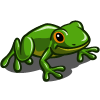 Practice with Taxonomy and Classification1. Kingdoms – give an example of each
2.  Into what kingdom would each of the following be classified:a.  Unicellular prokaryotes that live in dust.  _______________________
      b.  Unicellular eukaryotes that line in pond water.  _____________________
      c.  Multicellular eukaryotes that live all over the planet and consume food. ______________________  
      d.  Unicellular prokaryotes that live in volcanic ash.  __________________________
      e.  Multicellular eukaryotes that have cell walls and are heterotrophic.  _______________________
      f.   Multicellular eukaryotes that have cell walls and are autotrophic.  ________________________3. Organisms that belong to the same class must belong to the same: (check)     
             _____ Order ______ Phylum _______ Kingdom _______ Family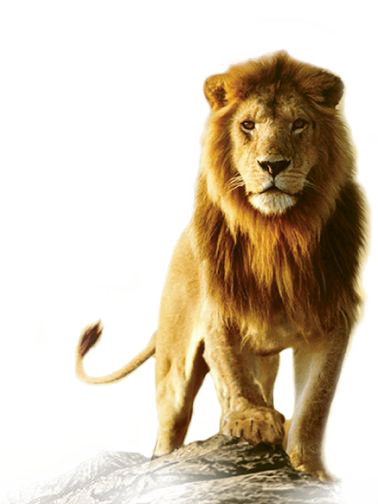 4.  Fill in the blanks:      Domain →  Kingdom → ______________________ → Class → ________________ 
        → _____________________________  Genus →  _________________________5.  In each pair, circle the one that you would expect to find the most different types of species:

   Kingdom & Genus		Phylum & Kingdom	     Class & Family
   Order & Phylum		Genus & Order	      Phylum & Class	
   Order & Class		Genus & SpeciesUse the chart to answer the next questions. → 6.  Which three animals is the tiger most closely related to?

      ____________________________________________________7.  Would you expect an animal with the name Rania concolor to look similar to a cougar?   _______         Why or why not?_________________________________8.  Which animal is the house cat closest to?  ________________AnimaliaPlantaeFungiEubacteriaArchaeabacteriaProtists  Examples